Kraków, 21 Października, 2021Trzej nowi partnerzy w programie COPA-DATA Partner CommunityZ wielką przyjemnością mamy zaszczyt poinformować, iż międzynarodowa społeczność programu Partner Community firmy COPA-DATA, powitała w swoim gronie kolejnych członków, firmy: PV Solar, G-Flex oraz Engilab, które dołączyły do naszego programu partnerskiego COPA-DATA Partner Community, który działa od 2011 i ma w swoich szeregach wiele znanych firm z Polski i zagranicy.Powołany 10 lat temu program partnerski COPA-DATA Partner Community posiada obecnie ponad kilkaset członków z całego świata. Jego celem jest budowanie, wspólnie z partnerami, w oparciu o ich wiedzę i doświadczenie nowoczesnych rozwiązań opartych o Platformę zenon. COPA-DATA Polska realizując tę strategię zaprosiła do współpracy firmy PV Solar, G-Flex i Engilab. PV Solar to firma powstała w 2013 roku, od początku działająca w branży fotowoltaiki. „Zaczęliśmy jako mały instalator domowych instalacji, a na dzień dzisiejszy tworzymy farmy fotowoltaiczne oraz instalacje przemysłowe” – mówi nam Pan Sławomir Oczoś – główny inżynier w firmie PV Solar. I dodaje dalej: ,, Drugim profilem działalności jest sprzedaż hurtowa komponentów fotowoltaicznych. Na dzień dzisiejszy rocznie tworzymy instalacje o sumarycznej mocy sięgającej nawet kilkunastu megawatów, a klienci hurtowni zakupują u nas kilka kontenerów materiału tygodniowo.’’ Więcej informacji oraz pełną ofertę partnera można znaleźć na: https://pv-system.pl/. Firma G-Flex założona została w odpowiedzi na zapotrzebowanie na najwyższą jakość usług w zakresie automatyki przemysłowej. „Tworzymy kompleksowe systemy sterowania dla maszyn i urządzeń. Wykonujemy integracje nowych i używanych maszyn na liniach produkcyjnych. Nasi pracownicy posiadają bogate doświadczenie w migracji i optymalizacji istniejących systemów sterowania. Naszą misją jest tworzenie niezawodnych, bezpiecznych, ergonomicznych i przyjaznych środowisku rozwiązań realizujących i wspierających proces produkcji” – komentuje Pan Rafał Golnau, założyciel firmy i prezes zarządu. Dodatkowe informacje można znaleźć na: https://g-flex.pl/Engilab to firma zatrudniająca inżynierów z bardzo dużym doświadczeniem w branży automatyki, która powstała w 2020 roku, prowadząca działalność w zakresie specjalistycznego projektowania, wdrażania planów i rozwiązań dla klientów końcowych oraz inżynierii i związanego z nią doradztwa technicznego. W ramach swojej wizji firmy chcą stale zwiększać swoją rozpoznawalność i udział w rynku poprzez oferowanie wysokiej jakości rozwiązań, spełniających oczekiwania najbardziej wymagających klientów. Dzięki współpracy z międzynarodową firmą COPA-DATA i poszerzeniu swojego portfolio o wszechstronną Platformę Programową zenon osiągną ten cel w najbliższej przyszłości.Partnerska współpraca kluczem do sukcesuCOPA-DATA Polska współpracuje z inżynierami z firmy G–Flex już od paru lat. Obie firmy zgodnie uważają, iż najważniejszą zaletą współpracy jest dobra komunikacja pomiędzy partnerami, a w szczególności inżynierami odpowiedzialnymi za oprogramowanie i projekty. ,,Profesjonalizm, tak naszym zdaniem, najtrafniej określić można odczucia płynące ze współpracy z COPA-DATA Polska. Profesjonalna obsługa w atmosferze życzliwości i rzetelne wsparcie techniczne, będące wyznacznikiem jakości świadczenia usług na rynku. Wszystko to sprawia, że firmę COPA-DATA i platformę zenon polecamy wszystkim, którzy chcą dostarczać produkty najwyższej jakości” – potwierdza prezes G-Flex, Rafał Golnau. A jakie są oczekiwania nowego członka programu partnerskiego? Pan Golnau odpowiada: „Chcemy, aby przystąpienie do programu partnerskiego było bodźcem do rozwoju naszych pracowników oraz produktów. Możliwość czerpania wiedzy od wysoko wykwalifikowanych inżynierów wsparcia technicznego oraz wymiana doświadczeń z innymi partnerami programu jest ekscytującą wizją dla rozwoju firmy”. Z kolei firma PV Solar rozpoczęła współpracę z COPA-DATA Polska niedawno, ale już mocno zaznaczyła swoją obecność w programie. „Pierwsze rozmowy z firmą COPA-DATA odbywały się z końcem roku 2020, od początku roku 2021 podjęliśmy współpracę w ramach przeszkolenia w zakresie obsługi platformy zenon, a teraz wkraczamy na rynek jako oficjalny partner COPA-DATA. Czego oczekujemy? Mamy nadzieję, że nadal będą nas wspierać w kwestiach technicznych, które nas zaskoczą, razem z nimi będziemy się rozwijać i tworzyć ciekawe projekty. Rozwiązania rynkowe są ograniczane i nie zawsze wystarczały na potrzeby naszych projektów, potrzebowaliśmy więc uniwersalnego narzędzia pozwalającego na nieograniczone możliwości. Oferta firmy COPA-DATA spełnia wszelkie nasze wymagania, a zaangażowanie i podejście do partnerów zaważyło o decyzji” – mówi Sławomir Oczoś i dalej kontynuuje: ,,Ponadto ze względu na dotychczasowy, krótki okres współpracy firma PV Solar wdrożyła na razie oprogramowanie zenon w kilku projektach pokazowych – m.in.: monitoringu farm fotowoltaicznych oraz systemów zarządzania energią w placówkach przemysłowych. „Jednak ze względu na spore zainteresowanie tymi rozwiązaniami, w najbliższym czasie rozpoczynamy nasze pierwsze oficjalne projekty” – kończy Pan Sławomir Oczoś.Zdjęcia:Zdj.1_COPA-DATA_Partner_Community.jpg Program partnerski COPA-DATA to międzynarodowa sieć specjalistów w dziedzinie automatyki przemysłowej i energetycznej gdzie głównymi filarami są: wzajemne zaufanie, zaangażowanie i inspirujące projekty na bazie Platformy Oprogramowania zenon.Zdj.2_Poziomy partnerstwa.jpg Partnerzy mogą uczestniczyć w dwóch kategoriach członkostwa (członkowie certyfikowani i niecertyfikowani) i czterech poziomach członkostwa (Listed Member, Bronze Partner, Silver Partner i Gold Partner)Informacje o Programie COPA-DATA Partner CommunityCOPA-DATA Partner Community (skrót: CDPC) to międzynarodowa sieć specjalistów w dziedzinie automatyki przemysłowej i energetycznej. Jej fundamentami są długoterminowe i zrównoważone biznesowe relacje partnerskie. Wzajemne zaufanie, zaangażowanie i inspirujące projekty na bazie Platformy Oprogramowania zenon to główne obszary działań członków programu Partner Community. Program COPA-DATA Partner Community pozwala uczestniczyć w dwóch kategoriach członkostwa (członkowie certyfikowani i niecertyfikowani) i czterech poziomach członkostwa (Listed Member, Bronze Partner, Silver Partner i Gold Partner). Do programu mogą przystąpić: Integratorzy systemów, producenci OEM, konstruktorzy maszyn, instytucje edukacyjne i ośrodki badawcze. Jeśli są Państwo zainteresowani przystąpieniem do programu czekamy na kontakt: mailto:sales.pl@copadata.com. Informacje o Platformie Progrmowej zenon zenon to platforma programowa od COPA-DATA, dedykowana branży produkcyjnej i energetycznej. Maszyny i urządzenia są kontrolowane, monitorowane i optymalizowane. Otwarte interfejsy i ponad 300 gotowych protokołów komunikacyjnych wspierają integrację poziomą i pionową. Pozwala to na ciągłą implementację zgodną z ideą Przemysłowego Internetu Rzeczy (ang. IoT) oraz Inteligentnej Fabryki (ang. Smart Factory). Dzięki temu projekty są wysoce skalowalne. Oprogramowanie zenon jest ergonomicznym rozwiązaniem zarówno dla inżynierów jak i użytkowników. Środowisko inżynieryjne jest elastyczne i można w nim stosować szeroką gamę nowoczesnych rozwiązań. Kompleksowe funkcje dostarczają rozwiązań typu out-of-the-box dla tworzenia intuicyjnych i niezawodnych aplikacji. Kontakt prasowy w Polsce:Urszula Bizoń-Żaba
Dyrektor Zarządzający/Prokurent
urszula.bizon-zaba@copadata.com
COPA-DATA Polska Sp. z o.o.Ul. Josepha Conrada 51PL–31-357 KrakówTel.: +48 (12) 290 10 54www.copadata.com 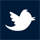 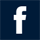 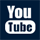 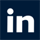 